长治幼儿师范高等专科学校2024年高职单独招生考试工作实施方案根据山西省招生考试管理中心单独招生考试工作的通知要求，为切实做好2024年我校高职单独招生各项工作，特制定2024年高职单独招生考试工作实施方案。一、指导思想 坚持以习近平新时代中国特色社会主义思想为指导，按照省教育厅和省招生考试管理中心高职单独招生有关要求，把高职单独招生作为深化学校综合发展、提升学校综合实力的新契机和新动力。统一思想，统筹资源，协调步调，切实做好高职单独招生宣传、考试、录取、人才培养和就业创业各个环节工作，确保高职单独招生工作顺利完成。二、组织机构 领导组：组  长：郭广远 岳新风副组长：申伟平、鲍志煊、李潞刚、王建春、申文波、张巳卿、高亢、杜云峰成  员：幼教产业中心、教务处、校行政办、纪检监察处、安全保卫处、后勤保障处、明德物业负责人，早期教育系、体育教学部负责人。领导组全面负责此次高职单独招生考试工作，并下设工作组。工作组：组  长：鲍志煊  杜云峰成  员：黄  河  李志伟  冯志清  陈晓琴  李德明  何 飞      工作组具体负责单独招生计划申报、招生宣传、考试组织、录取上报和平台维护等相关工作。三、考试安排（一）测试形式1.普通高中毕业生采用“文化素质+职业适应性”的测试方式。其中文化素质测试成绩以学业水平考试中语文、数学、英语、政治四科成绩为依据换算分数。2.中等职业学校毕业生和具有实践经历人员采用“文化素质+职业技能”测试方式。文化素质测试为包含语文、数学、英语、时事政治内容的综合考试。（二）测试时间和地点1.测试时间文化素质测试时间：4月上旬职业适应性和职业技能测试时间：4月上旬2.测试地点长治幼儿师范高等专科学校鹤琴楼一层备注：（1）报到时间4月上旬（2）报到地点鹤琴楼一层大厅（3）报到时考生统一由学校北门进入（三）命题范围1.文化素质测试内容参照普通高中学业水平考试范围，总分100分（语文40分、数学20分、英语20分、政治20分），具体组卷由命题人员根据出题情况商定。2.职业适应性测试一般包括通用技术基础、职业倾向和职业潜能等内容，总分100分。3.职业技能考试包括专业能力测试和技术技能测试，总分100分。专业能力测试以教育部发布的中职专业教学标准中核心专业知识为基本依据，重点考察综合专业能力。技术技能测试以教育部发布的中职专业教学标准中核心技术技能为基本依据，以操作考试为依据，充分体现岗位技能、通用技术等内容。（四）成绩评定1.成绩占比考生考试总成绩中文化素质测试(学业水平考试)成绩占比40%、职业适应性测试（职业技能测试）成绩占比60%。2.成绩换算（1）参加职业适应性考试人员成绩总分换算办法：总成绩=学业水平成绩÷550×100×40% + 职业适应性测试成绩×60%。（注：学业水平成绩以高中学业水平考试语文、数学、英语、政治四科成绩为依据换算，四科满分合计550分）（2）参加职业技能测试人员成绩总分换算办法：总成绩=文化素质测试成绩×40% + 职业技能测试成绩×60%。四、考务安排1.命题教务处、系部负责遴选和推荐命题人员，成立命题小组，在高职单独招生考试领导组和纪检监察部门的监督下，进行全封闭命题。选调采取“即时选派、封闭管理”的工作办法，确保人员对外不接触、试题对外不泄露。文化素质考试命题、阅卷和评分各专业教师共4人，语文、数学、英语、政治学科各1人。职业适应性测试（职业技能测试）命题、面试各专业教师共3人，体能训练1人、早期教育2人。职业适应性测试和职业技能测试面试题根据面试人数，按照1:10的比例准备试题（以每套题可以供10人抽取计算）。命题人员除命题任务外，还要制定相应的标准答案和评分标准。2.面试面试分为职业适应性测试和职业技能测试两个部分，面试方式为抽取序号依次进行。3.制卷选派专人负责试题的收集、汇总和编排。4.评卷由命题人员负责阅卷、登分等工作。5.录取和公示根据工作进展，考生成绩将及时公布，择优录取，并将预录名单报山西省招生考试管理中心审核批准、备案。拟录取结果将会在学校网站、公众号进行公示。6.保密和监督招生就业处和纪检监察处负责命题、制题、评卷、登分、成绩公示等全程保密和监督工作。五、联系方式地    址：长治市潞州区捉马西大街356号联系电话：0355-2089666    监督电话：0355-6030666学校网址：www.sxczyz.cn公众号二维码：                                              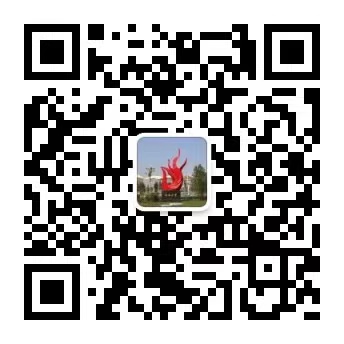 长治幼儿师范高等专科学校                                 2024年3月11日